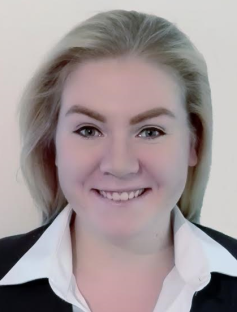 ОбразованиеHerriot-Watt University, Эдинбург, Великобритания                                                           Ноябрь 2016                                         MSc in Finance and Management	За время обучения в HWU, у меня сформировалось глубокое понимание конкурентных стратегий лидирующих компаний, я ознакомилась с методами анализа конкурентоспособности, финансовой устойчивости и основными принципам эффективного корпоративного управления; мной также были получены знания о современных тенденциях в области корпоративных финансов и развивающихся финансовых рынков. В целом, обучение в HWU поспособствовало формированию сильных аналитических навыков в финансовых исследованиях и расширению кругозора в сфере международного бизнеса и финансов.СПБГУ, Высшая Школа Менеджмента, Россия                                                        Июль 2014  Бакалавр Финансового менеджмента                                                            Ключевые исследования и проектыБизнес-план (2012): Групповой проект, нацеленный на всесторонний анализ рентабельности будущего бизнеса (исследование рынка, маркетинговый, производственный и финансовый планы, оценка рисков). Моей задачей являлось создание финансового плана: моделирование будущих денежных потоков и оценка сопутствующих им рисков. Данный проект являлся уникальным, так как позволил собрать воедино и применить знания и навыки из различных финансовых и бизнес-дисциплин, а также получить опыт работы в команде и распределения обязанностей. Моим вкладом в эффективность работы команды являлось грамотное распределение рабочего времени и разрешение конфликтных ситуаций внутри команды.Анализ деловой репутации крупнейших в мире фармацевтических компаний (2013): Мной был предложен способ оценки деловой репутации данных компаний, основанный на прогнозе выплат дивидендов акционерам в долгосрочной перспективе и их последующем дисконтировании, а также анализ зависимости между полученными значениями деловой репутации и финансовыми характеристиками данных компаний.Влияние нефинансовых факторов на уровень кредитного риска (2014): При помощи различных эконометрических методов, в данном исследовании было доказано, что недооценка нефинансовых факторов, влияющих на уровень кредитного риска, может привести к неточной оценке платежеспособности заемщика и увеличить потери кредитора.Влияние изменений суверенного кредитного рейтинга России на российский фондовый рынок (2016): были выявлены определенные особенности реакции российского фондового рынка на изменение суверенного кредитного рейтинга по сравнению с мировыми тенденциями, а также оценены факторы, влияющие на величину рыночной доходности после объявления об изменении рейтинга.Опыт работыМарт 2014 – Май 2014: Стажер. ОАО БФА Банк, Санкт-Петербург, Россия.Изучение методики банка БФА, применяемой для оценки финансового положения заемщика и определения рейтинга его кредитоспособности; ознакомление с применением методики на практике и расчетом рейтинга кредитоспособности заемщика на примере кредитного портфеля Банка БФА. Анализ финансовых и нефинансовых факторов, включенных в методику; выявление возможных неточностей данной методики в ходе анализа исторических данных заемщиков с помощью программ статистического анализа Stata, E-views; определение направления по возможному улучшению данной методики. Июль 2013 – Август 2013: Стажер. ПАО, Росбанк, Санкт-Петербург, Россия.Изучение стандартных документов, необходимых для открытия счета и начала предоставления банковского обслуживания для предприятий малого бизнеса и создания кредитных досье предприятий малого бизнеса. Кредитный анализ потенциальных заемщиков. Работа с крупными корпоративными клиентами, составление графиков выплат с целью определения невозвратных задолженностей, помощь в составлении документов о признании невозвратной задолженности и их отправки в юридический отдел.Июль 2012 – Август 2012: Стажер. ЗАО ЮниКредит Банк, Санкт-Петербург, РоссияИзучение основных законодательных и нормативных правовых актов, методических материалов; структуры и штата предприятия, его профиля, специализации, стратегии и перспектив развития; помощь в обработке информации о клиентах, наблюдение и анализ графиков выплат с помощью Microsoft Excel, начисление процентов по просроченным выплатам.Программное обеспечениеПрограммы для статистического анализа финансовых данных: Stata, E-views, SPSSПрограммы для  широкого пользования: Microsoft Word, Microsoft Excel, Microsoft Office, PowerPointДругие программы: MetaTrader4, ERP-systemsИностранные языкиАнглийский – владею свободно                                            Французский – базовый уровеньПрофессиональные навыки Математический и статистический анализ для обработки данных; финансовые исследования и финансовый анализ; анализ кредитных рисков; обзор и анализ научной литературы, навыки проведения научного исследованияЛичные качестваАналитический склад ума; креативность; энергичность; коммуникабельность; быстрая адаптация к внешней среде, небоязнь перемен, желание развиваться и узнавать новое.Области:Знания и навыки:ЭкономикаМикроэномика, Макроэкономика и Международная экономикаФинансовый учет и анализМеждународные (МСФО) и российские стандарты финансовой отчетности; финансовый анализ; управленческий учет; аудит; налогооблажение.ФинансыФинансовые институты и рынки; банковский менеджмент; корпоративные финансы; деривативы. Фин. Мат.Теория вероятности и статистика; эконометрика и финансовое моделирование.ЛогистикаОперационный менеджмент, управление цепью поставок